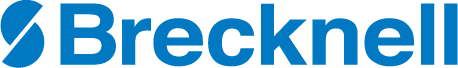 Troubleshooting GuideErrorMeaningRemedy0 - - - -Err HZero display shows scale is outside of calibration Remove any items from the scale.Check if the platform/top pan is damaged.Power cycle the indicator/scale.Re-calibrate the scale.If calibration fails, replace the platform/scale and carry out new calibration.- - - --OL-Overload = max Cap + 9divsRemove any items from the scale.Check if the platform/top pan is damaged.Power cycle the indicator/scale.Re-calibrate the scale.If calibration fails, replace the platform/scale and carry out new calibration.0 - - - -Err LZero display shows scale is outside of calibrationRemove any items from the scale.Check if the platform/top pan is damaged.Power cycle the indicator/scale.Re-calibrate the scale.If calibration fails, replace the platform/scale and carry out new calibration.- - - -Underload = 0 kg - 20divsPower cycle the indicator/scale.Check if the platform/top pan is damaged.If pan/scale is not damaged, recalibrate.If pan is damaged or calibration fails, replace the platform/scale and carry out new calibration.Ad ADCErr NADC board failPower cycle the indicator.If it fails, replace indicator (or scale) and carry out new calibration.EEP.E#Err #Config / Cal / Operation errorsSee manual and make sure that the settings/parameters are correct and have been saved.Lo.bAtBattery doesn’t hold chargeReplace the batterySymptomProbable CauseRemedyWeighing is not accurate / doesn’t hold the ZeroThe platform is not level / the top pan movesLoad cell is damagedMake sure that the pan is in position and the scale/platform is on a flat surface.Recalibrate.If calibration fails, replace the platform/scale and carry out new calibration.Incorrect counting result or percent weighing resultSample quantity is too smallLoad cell is damagedIncrease the sample size.If it persists, carry out a recalibration.If it fails, replace the platform/scale and carry out new calibration.Cannot zero the display Load on the scale is unstable Load on the scale is +2% from zero Keypad/board failWait until weight is stable and below 2% capacity.Press the Zero key.If it persists, check if the platform/top pan is damaged.If platform / top pan is damaged, replace platform/scale.If not damaged, recalibrate.If calibration fails, replace platform/scale.Keys don’t work Keypad/board failReplace indicator (or scale) and carry out new calibration.